Colegio san Fernando College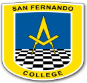 Dpto. de ArtesProfesor: Luis David Contreras Moreno.Educación Tecnológica.-Estimado estudiante, te invito a trabajar con el programa de internet viendo estos dos videos:https://www.youtube.com/watch?v=Gfsuj6wlg8Y https://www.youtube.com/watch?v=Gfsuj6wlg8YLa guía anterior debiste responder solo dos preguntas sobre riesgos y beneficios del internet, ahora después de ver estos videos que son cortos, responde las siguientes preguntas:1.- ¿cómo te sentiste después de ver estos videos?2.- ¿conocías los términos ciberbullyng y grooming?3.- ¿fue útil para tu vida conocer esta información sobre ciberbullyng y grooming?4.- comparte con tu familia estos videos.Espero que estos video te ayuden a ser más responsables con internet, saludos.Nos  vemos  pronto.Nombre Docente:  Luis David Contreras MorenoN° de guía: 5Título de guía: uso responsable de internetObjetivo de Aprendizaje: OA 7 Usar internet y comunicación en línea para compartir y publicar información de diferente carácter con otras personas.Nombre EstudianteCurso: 6° A,B,C